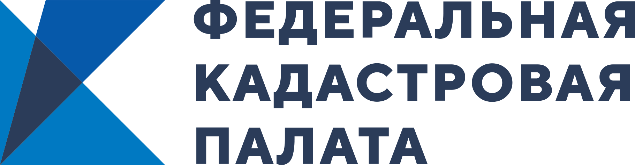 Вебинар на тему«Все о техплане сооружений, от контура… до земельного участка. Примеры, рекомендации, практические советы. Обзор ошибок»Филиал ФГБУ «ФКП Росреестра» по Хабаровскому краю приглашает принять участие в вебинаре  23 апреля 2021 г.  в 10:00 МСК.В помощь кадастровым инженерам будут представлены фрагменты технических планов сооружений, контуры которых отображены по-разному: в виде замкнутых или разомкнутых линий, в виде двух замкнутых линий или в виде окружности и другие. Наглядно проработаем ошибки отображения контуров сооружений в технических планах, приведшие к необоснованному увеличению площади сооружения или количества земельных участков по которым проходит сооружение.Рассмотрим ошибки при выборе некоторых элементов XML-документа технического плана.Поможем разобраться и дадим рекомендации:при выделе объекта из сложносоставного сооружения;в случае несоответствия протяженности сооружения, определенной при проведении кадастровых работ, проектной документации;в различиях между проектной, рабочей и исполнительной документациями;как поставить на кадастровый учет сооружение при отсутствии документов на него. Наши рекомендации позволят кадастровым инженерам избежать ошибок и формировать технические планы без замечаний.Не забудьте воспользоваться шансом задать свои вопросы заблаговременно, прислав их по электронной почте: it27@27.kadastr.ru.ВНИМАНИЕ! Принять участие в вебинаре Вы можете после авторизации.Регистрация по ссылке: https://webinar.kadastr.ru/webinars/ready/detail/155Стоимость участия - 1 000 рублей.Продолжительность – не более 90 минут. Убедительная просьба - оплачивать участие в вебинаре как гражданин (физическое лицо), а не от организации.тел.: 8 (4212) 34-00-49сайты: kadastr.ru, webinar.kadastr.ru С Уважением, Кадастровая палата по Хабаровскому краю